АДМИНИСТРАЦИЯ ГОРОДА КУЗНЕЦКА 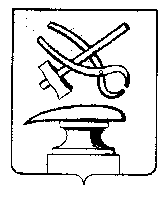 ПЕНЗЕНСКОЙ ОБЛАСТИПОСТАНОВЛЕНИЕот  20.07.2021  № 943                                                                                            г. КузнецкОб утверждении «Проекта межевания территории, ограниченной улицей Республики, ВЛ - 35 кВ и Куйбышевской железной дорогой» Рассмотрев документы, представленные отделом архитектуры и градостроительства администрации города Кузнецка, руководствуясь ст. 46 Градостроительного кодекса Российской Федерации, результатами публичных слушаний от 14.07.2021,АДМИНИСТРАЦИЯ ГОРОДА КУЗНЕЦКА ПОСТАНОВЛЯЕТ:       1.  Утвердить «Проект межевания территории, ограниченной улицей Республики, ВЛ -35 кВ и Куйбышевской железной дорогой».Настоящее постановление подлежит официальному опубликованию и размещению на официальном сайте администрации города Кузнецка в течение семи дней со дня его подписания.Контроль за исполнением настоящего постановления возложить на первого заместителя главы администрации города Кузнецка Шабакаева Р.И.Глава администрации города Кузнецка  			                       С.А. Златогорский  